PENERAPAN MODEL PEMBELAJARAN PROBLEM BASED LEARNING UNTUK MENINGKATKAN PEMAHAMAN KONSEP DAN SIKAP KERJA SAMA SISWA DALAM PEMBELAJARAN TEMATIK (Penelitian Tindakan Kelas pada Tema Indahnya Kebersamaan, Subtema Kebersamaan dan Keberagaman, Pembelajaran 4 di Kelas IV Semester 1 SDN 1 Padasuka)SKRIPSIDisusun untuk Memenuhi Salah Satu Syarat Memperoleh Gelar Sarjana Pendidikan Guru Sekolah Dasar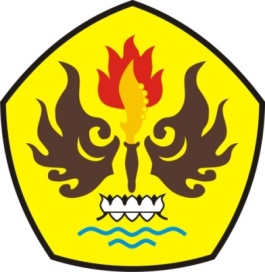 olehAGHNIA RAHMAWATI105060144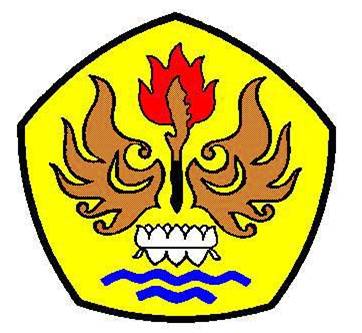 PROGRAM STUDI PENDIDIKAN GURU SEKOLAH DASARFAKULTAS KEGURUAN DAN ILMU PENDIDIKANUNIVERSITAS PASUNDANBANDUNG2014